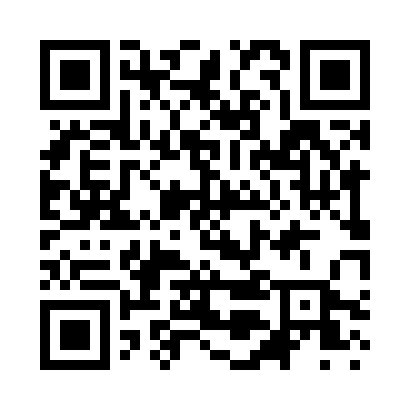 Prayer times for Mendi, EthiopiaWed 1 May 2024 - Fri 31 May 2024High Latitude Method: NonePrayer Calculation Method: Muslim World LeagueAsar Calculation Method: ShafiPrayer times provided by https://www.salahtimes.comDateDayFajrSunriseDhuhrAsrMaghribIsha1Wed5:096:2212:373:516:518:002Thu5:096:2212:373:516:518:003Fri5:086:2212:363:526:518:004Sat5:086:2112:363:526:518:015Sun5:086:2112:363:536:528:016Mon5:076:2112:363:536:528:017Tue5:076:2112:363:536:528:018Wed5:066:2012:363:546:528:029Thu5:066:2012:363:546:528:0210Fri5:066:2012:363:556:528:0211Sat5:056:2012:363:556:528:0212Sun5:056:1912:363:566:538:0313Mon5:056:1912:363:566:538:0314Tue5:046:1912:363:566:538:0315Wed5:046:1912:363:576:538:0416Thu5:046:1912:363:576:538:0417Fri5:036:1812:363:576:548:0418Sat5:036:1812:363:586:548:0519Sun5:036:1812:363:586:548:0520Mon5:036:1812:363:596:548:0521Tue5:026:1812:363:596:558:0622Wed5:026:1812:363:596:558:0623Thu5:026:1812:364:006:558:0624Fri5:026:1812:364:006:558:0725Sat5:026:1812:374:006:568:0726Sun5:026:1812:374:016:568:0727Mon5:016:1812:374:016:568:0828Tue5:016:1812:374:026:568:0829Wed5:016:1812:374:026:578:0930Thu5:016:1812:374:026:578:0931Fri5:016:1812:374:036:578:09